Եղիշե  Չարենցի  անվան  թիվ  հիմնական դպրոց    Դասի  օրինակելի  պլան  մաթեմատիկայից             ԵՌԱՆԻՇ  ԹՎԵՐ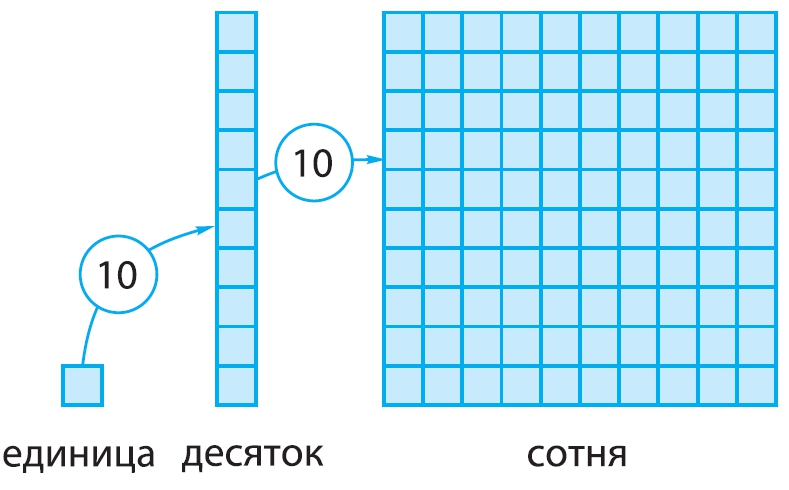 Դասվար՝  Մ․  Հարությունյան                                                    2022-2023  ուստարի Դասի  թեմա՝   Եռանիշ  թվեր                                                                                                                                               Դասագիրք՝ «Մաթեմատիկա 2»  Ս․ Մկրտչյան, Ա․ Աբրահամյան,  Ս․  ԻսկանդարյանԴասարան՝  2-րդ  ԳԴասի  տիպ՝  Հաղորդման  դասՆպատակԿկարողանա  տարբերակել եռանիշ  թվերը:Կկարդա  եռանիշ թվերը։Կկարողանա  բառային արտահայտությունը  գրել  թվի տեսքով։Կկարողանա  կատարել  թվային գործողություններ  կլոր  հարյուրակների  օգնությամբ։Կկարողանա  տարբերակել  խնդրի պայմանն ու պահանջը, որոնել և պլանավորել լուծման ուղիներ։Կտարբերակի մետաղադրամները։Կհասկանա  փողի արժեքը։ ՎերջնարդյունքԿարդալ  և  գրել   եռանիշ  թվերը։ Կարողանալ   լսած եռանիշ     թիվը  գրել ։Կատարել  թվաբանական  գործողություններ  եռանիշ  թվերով։Եռանիշ թվերի իմացությունը  կիրառել  կենցաղում՝  տարբեր իրավիճակների մեջ։Կարողանալ  տարբերակել  խնդրի  տվյալները,  ստեղծել  պատճառահետևանքային կապ  տվյալների  միջև։Գիտակցել  սովորածի կարևորությունը,  դրանց  կիրառության  արդյունավետությունը կյանքում։Կազմել  անձնական բյուջե,  կատարել  հաշվարկներ։Կատարել արդյունավետ  գնումներ։ԶարգացնելՄտքերը մաթեմատիկորեն արտահայտելու կարողություն,  հիշողություն,  տրամաբանական մտածողություն և  երևակայություն,   ձևավորել  խանութում  գնումներ կատարելու տարրական  հմտություներ։ԴաստիարակելՊատասխանատվության զգացում,  համագործակցելու հմտություններ,  փոխադարձ  հարգանք  և  վստահություն։ՄեթոդներՄտագրոհՀարց և  պատասխանԽաղային մեթոդՈՒԴԱԿ  աստիճանակարգումՊոպ  ԿոռնԱնհրաժեշտ   պարագաներ Համակարգիչ, պրոյեկտոր,  միրգ և բանջարեղեն,  պաստառներ,  թվային մոդելներ,  մետաղադրամներ, գրատախտակ։  Միջառարկայական կապՄայրենի,  Ես և  շրջակա  աշխարհը։ԸնթացքՄեր  կյանքն  անհնար է  պատկերացնել  առանց մաթեմատիկայի։  Մաթեմատիկան  եղել է  շրջակա  միջավայրի ճանաչման  միջոց,  գործիք։  Այսօր  մենք  սովորելու ենք  մի նոր թեմա,  որը ձեզ  կյանքում անընդհատ  պետք  է  գալու։ԽթանումԲանավոր  հաշիվ Խաղ   «Խանութում» Գյուղացին հավաքել է իր բերքը և  պետք է վաճառի։(Գնումների վճարն իրականացվում է  թվային մոդելների տեսքով, տասնյակ և  միավոր համակենտրոնում)։ Իմաստի ընկալում—ի՞նչ եք կարծում 100 դր  վճարելու համար  մեզ  քանի՞  10 դր է պետք։  10 հատ 10-ը  հարյուրն է   կամ 1 հարյուրակը։Այսօր  մենք   սովորելու ենք  եռանիշ թվերը,   որը  ձեզ  կյանքում շատ է  պետք  գալու։Հարցերի միջոցով վերհիշել  նախորդ դասերին  սովորածը, կապել  նոր դասի հետ․Միանիշ թվերը քանի՞ նիշով են գրվում։Երկնիշ թվերը քանի՞ նիշով են գրվում։Եռանիշ թվերը գրվում են 3  նիշով։Գրել  100 թիվը, բացատրել, որ եռանիշ թվերը գրվում են երեք նիշով։ Ցույց տալ եռանիշ  թվերի  սանդղակ։Ամենամեծ և  ամենափոքր  եռանիշ թվերի մասին գիտելիքի հաղորդում։Եռանիշ  թվերի զույգ և կենտ  հասկացությունների մասին  գիտելիքի հաղորդում։Մոդելների օգնությամբ բացատրել  1 հարյուրյակ, 2 հարյուրյակ, 3 հարյուրյակ և  այլն  հասկացությունները։Մետաղադրամների օգնությամբ  սովորել եռանիշ թվերը, նրանց անվանումները։Բանավոր կատարել Վարժ․ 573Ստուգել  երեխաների գիտելիքները տվյալ մակարդակումԲանավոր կատարել Վարժ․ 574                                                                                 Թիվը՝  1241 հարյուրյակ                 2տասնյակ               4 միավոր                                                                                                    Թիվը ՝   4354 հարյուրյակ                    3 տասնյակ                   5 միավոր                                                                                                                        Թիվը՝  5435  հարյուրյակ                                                            4 տասնյակ               3 միավորԽաղ  «Մոդելի օգնությամբ գուշակիր թիվը»Բանավոր  կատարել  Վարժ․ 575Ֆիզկուլտ  դադար Եռանիշ  թիվ՝   3  ծափ, Երկնիշ՝  2  հարված  ոտքովՄիանիշ՝ 1  պտույտ։Խնդիր 576Ա․  Փողոցի աջ  կողմում կա 36 ծառ, իսկ  ձախ  կողմում՝ 8-ով ավելի։  Քանի՞  ծառ կա  այդ փողոցի  երկու  կողմերում միասին։(Խնդրի  լուծում)Վարժ․ 577Կատարի՛ր  գործողությունը։    ա)  2 հ․ + 4 հ․                  գ)     7 ․ 100          5 հ․ + 2 հ․                           3 ․ 100          6 հ․ -  4 հ․                           4 ․ 100          7 հ․ - 6 հ․                            8 ․ 100Վարժ․ 578Գտի՛ր  արտահայտության  արժեքը։    ա)  (20 + 40)  ։10             բ) (42 - 14) : 7           59 +  2 * 15                     72 – 3  . 20           74 - (27+41)                     84 -   (47 + 33)      ԿշռադատումՈՒԴԱԿ  (ուսումնառության  դիտարկված  արդյունքների կառուցվածք)  աստիճանակարգումՄիակապ- Նշել եռանիշ թվերին բնորոշ  մի քանի փաստ։Բազմակապ-  Դասընկերներից  մեկը  գրում է  գրատախտակին եռանիշ թիվ, մյուսը  կարդում է,  ապա  մեկը  թելադրում է թիվը, մյուսը՝  գրում։Ամբողջացված-  Թվային շարքից  գտնել  նույն քանակի   հարյուրյակ ունեցող  եռանիշ թվեր և կարդալ։Ասել  թվերի հետևյալ հաջորդականությունը՝ 164 – 171 150 – 160Ընդլայնված- Կատարենք  գնումներ900 դրամով կատարի՛ր այնպիսի գնումներ, որ քեզ  մոտ  մնա 100 դրամ։700  դրամով կատարի՛ր  այնպիսի գնումներ,   որ  գնես ավելի շատ  պարագաներ։ Դերձակը  հյուրանոցի պատուհանների  համար  պետք է կարի վարագույր։  Անհրաժեշտ է  800 մետր  կտոր, բայց նրա մոտ կա միայն 600 մետրը։  Քանի՞  մետր կտոր է պակասում։ Իմանալ  ավելին․Տարին ունի  365  օր,  չորս  տարին մեկ անգամ լինում    է   366 օր։Նորածին փիղը  կշռում է  մոտ  100 կգ։Կրիաները  կարող են ապրել մինչև  300 տարի։Գնահատում։Տնային  աշխատանք 576 բ,  577 բ,  578 գ։                       Մակարդակ                     ԱռաջադրանքՄիակապԻ՞նչ  գիտենք  եռանիշ  թվերի մասինԲազմակապԳրել գրատախտակին եռանիշ թիվ,  դասընկերների հետ համատեղ կարդալ թիվը։ԱմբողջացվածԳտե՛ք ընդհանրություն  գրատախտակին փակցված  թվերից  մի քանիսի միջև։ԸնդլայնվածՇարունակե՛ք  հետևյալ նախադասությունը․ «Այս  ամենը կիրառելի է  նաև․․․»